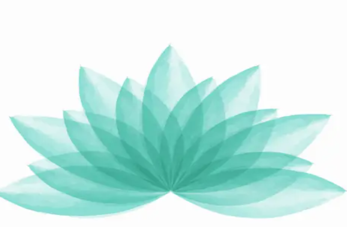 Jose Morell, LMHC, LPC, LADC I, LLC260 Washington Street, Suite 2-3             		2734 Beaver Run Boulevard, Suite B #160	 Pembroke, MA 02359                                 		Myrtle Beach, SC 29575781-277-3300Fax 781-205-1877Waiver of Insurance Billing for Private Pay ClientsI ______________________ have chosen to be a private pay client. This means that at the time of service you will be paying by cash or credit card.    I understand that my therapist will not bill insurance for services provided under this arrangement. I am also aware that no forms will be produced now, or in the future, for my therapist to submit for insurance billing. Agreed Upon Private Pay Rate will be as followed: $140 for intake and $120 for subsequent 45 – 50 minute sessions.  Please Initial here _______ I agree to:
1) Pay at the time of service
2) Waive insurance billing by Jose Morell, LMHC, LADC I, LLC
3) Notify Jose Morell, LMHC, LADC I, LLC of a desire to change this agreement prior to private payment for a session Further, I attest that I do not have Medicaid for insurance purposes, as Federal law disallows Medicaid clients from paying out of pocket for these services. Client name (please print): _________________________________________________ Client signature: _____________________________________ Date _______________ 